                  PRILOG I.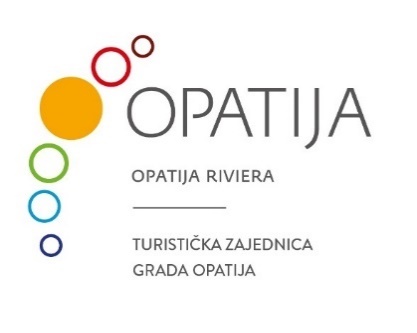 Obrazac TZGO/22PRIJAVAza dodjelu potpore za turistička događanjaPodnositelj prijave neopozivo izjavljuje kako u svrhu sklapanja i izvršenja ugovora te ispunjavanja obveza određenih pozitivnim propisima ovime dobrovoljno pristaje da TZGO prikuplja, obrađuje i upotrebljava osobne podataka Podnositelja prijave, i to sve osobne podatke koji se navode u ovom obrascu. Osobne podatke Podnositelja prijave TZGO čuva onoliko dugo koliko je potrebno u svrhe radi kojih se osobni podaci obrađuju, osim u slučaju kada je pozitivnim propisima TZGO dužan čuvati osobne podatke Nalogodavca u dužim rokovima. Podnositelj prijave ima pravo tražiti pristup osobnim podacima, ispravak, brisanje , ograničenje obrade odnosno uložiti prigovor na obradu. Radi ostvarivanja svojih prava Podnositelj prijave se može obratiti službeniku za zaštitu osobnih podataka TZGO, i to na slijedeće kontakte: goran@visitopatija.hr. Ako TZGO ne postupi po prijavi Podnositelja prijave u roku od mjesec dana od dana zaprimanja prijave, Podnositelj prijave može Agenciji za zaštitu osobnih podataka podnijeti prigovor. Podnositelj prijave potpisom ovog prijave izričito dopušta TZGO da isti njegove osobne podatke navodi u javnim medijima i drugim povezanim stručnim glasilima, skupovima i drugim mjestima koji su povezani s predmetom ovog javnog poziva. Napomena:Ispunjeni obrazac potrebno je isprintati, potpisati i staviti pečat te dostaviti:1.1. putem pošte, preporučenom pošiljkom, s naznakom „Za Javni poziv za potpore događanjima u 2022. g. – ne otvaraj“, na adresu: Turistička zajednica grada Opatija, Vladimira Nazora 3, 51410 Opatija, a zaključno s danom 1. travnjem 2022. godine. 2.2. osobno u zatvorenoj omotnici s naznakom „Za Javni poziv za potpore događanjima u 2022. g. – ne otvaraj“ na adresu: Turistička zajednica grada Opatija, Vladimira Nazora 3, 51410 Opatija, a zaključno s danom 1. travnjem 2022. godine do 16:00 sati.Kandidature s nepotpunom dokumentacijom i nepotpuno ispunjenim obrascima iz ovog Javnog poziva neće se razmatrati                  PRILOG II.Obrazac MP/22U ______________, ________________      (mjesto)                          (datum)_____________________________    (pečat, ime i prezime i potpis                        odgovorne osobe)                  PRILOG III.Obrazac IPD/22TURISTIČKA ZAJEDNICA GRADA OPATIJAUl. Vladimira Nazora 351410 OpatijaIZJAVA O PODMIRENIM DUGOVANJIMAOvime ________________________________ (naziv organizatora / podnositelja prijave) pod materijalnom i kaznenom odgovornošću izjavljuje da nema nepodmirenih obveza temeljem turističke pristojbe (ranije boravišne pristojbe), turističke članarine i ostalih financijskih dugovanja prema sustavu turističkih zajednica, kao i obveza iz poslovanja prema hrvatskim pravnim i fizičkim osobama temeljem izvršenih sudskih presuda.U ________________, ________________      (mjesto)                          (datum)_____________________________(pečat, ime i prezime i potpis                 odgovorne osobe)                  PRILOG IV.IZJAVA KORISNIKA O SVIM POVEZANIM DRUŠTVIMAJa, ______________________ (ime i prezime) iz ____________ (mjesto), kao osoba ovlaštena za zastupanje podnositelja prijave _____________________________________ (tvrtka) sa sjedištem u _______________________________ izjavljujem da je _____________________________________ (tvrtka) povezana sa svim društvima popisanim u nastavku:U ________________, ________________      (mjesto)                          (datum)_____________________________(pečat, ime i prezime i potpis                 odgovorne osobe)                  PRILOG V.IZJAVA KORISNIKA DA SE NE NALAZI U TEŠKOĆAMAJa, ______________________ (ime i prezime) iz ____________ (mjesto), kao osoba ovlaštena za zastupanje podnositelja prijave ___________________________________________ (tvrtka) sa sjedištem u _______________________________ izjavljujem da se ___________________________________________ (tvrtka) u trenutku davanja ove izjave ne nalazi u financijskim teškoćama.Nadalje, izjavljujem da sam suglasan/a da sam na zahtjev Turističke zajednice grada Opatija u obvezi dostaviti i drugu dokumentaciju kako bi se sa sigurnošću utvrdilo da se navedena tvrtka ne nalazi u financijskim teškoćama.U ________________, ________________      (mjesto)                          (datum)_____________________________(pečat, ime i prezime i potpis                 odgovorne osobe)                  PRILOG VI.IZJAVA KORISNIKA O SVIM DOBIVENIM POTPORAMA MALE VRIJEDNOSTIJa, ______________________ (ime i prezime) iz ____________ (mjesto), kao osoba ovlaštena za zastupanje podnositelja prijave ___________________________________________ (tvrtka) sa sjedištem u _______________________________ izjavljujem da je ___________________________________________ (tvrtka) zajedno sa svim povezanim društvima u tekućoj i prethodne dvije fiskalne godine dobio sljedeće potpore male vrijednosti (državna, regionalna, lokalna razina):U ________________, ________________      (mjesto)                          (datum)_____________________________(pečat, ime i prezime i potpis                 odgovorne osobe)                  PRILOG VII.Obrazac TPR/22U ________________, ________________      (mjesto)                          (datum)_____________________________(pečat, ime i prezime i potpis                 odgovorne osobe)                  PRILOG VIII.Izjava o nekažnjavanjuTURISTIČKA ZAJEDNICA GRADA OPATIJAUl. Vladimira Nazora 351410 OpatijaIZJAVAkojom ___________________________ (ime i prezime) izjavljujem da gospodarskom subjektu i meni kao osobi ovlaštenoj za zastupanje gospodarskog subjekta nije izrečena pravomoćna osuđujuća presuda za sljedeća kaznena djela ili udruživanje u počinjenju sljedećih kaznenih djela: primanje mita u gospodarskom poslovanju, davanje mita u gospodarskom poslovanju, zlouporabu položaja i ovlasti, zlouporabu obavljanja dužnosti državne vlasti, protuzakonito posredovanje, primanje mita, davanje mita, prijevaru, računalnu prijevaru, prijevaru u gospodarskom poslovanju ili prikrivanje protuzakonito dobivenog novca, odnosno odgovarajuća kaznena djela prema kaznenim propisima Republike Hrvatske.U ________________, ________________      (mjesto)                          (datum)_____________________________(pečat, ime i prezime i potpis                 odgovorne osobe)Vrsta događanja(zaokružiti)1. KULTURNA2. ZABAVNA3. SPORTSKA4. ENO-GASTRONOMSKA5. POVIJESNA6. TRADICIJSKA / ETNO7. OSTALA DOGAĐANJAOsnovni podaci o organizatoru događanjaOsnovni podaci o organizatoru događanjaOrganizatorNaziv događanjaAdresa / sjedište organizatoraTelefon / telefaks organizatoraE-mail i internet adresa organizatoraOIB organizatoraMatični broj organizatora Broj stalno zaposlenih kod organizatora Odgovorna osoba za realizaciju događanja (ime i prezime, funkcija i broj mobitela)Osoba za kontakt (ime i prezime, funkcija i broj mobitela)Poslovna banka organizatora IBAN organizatora Podaci o događanjuPodaci o događanjuSadržaj / opis događanjaCilj / svrha događanjaNavedite prvu godinu od kada se događanje kontinuirano održavaMjesto održavanja događanjaDvorana (navesti naziv, adresu i broj mjesta)Mjesto održavanja događanjaUgostiteljski ili sl. objekt (navesti naziv, adresu i broj mjesta)Mjesto održavanja događanjaOtvoreni javni prostor – ulica (navesti naziv, adresu i kapacitet za posjetitelje)Datum održavanja događanja u 2022. (datum početka i završetka)Broj dana trajanja događanja u 2022.Neposredni izvođači, mjesto odakle dolaze i brojLokalni Neposredni izvođači, mjesto odakle dolaze i brojRegionalni iz HrvatskeNeposredni izvođači, mjesto odakle dolaze i brojIz inozemstvaNaplata ulaznica (zaokruži)DaNaplata ulaznica (zaokruži)NePlaniran broj posjetitelja na događanju u 2022. (posjetitelji izvan naselja u kojem se održava događanje)DomaćihPlaniran broj posjetitelja na događanju u 2022. (posjetitelji izvan naselja u kojem se održava događanje)StranihOstvareni broj posjetitelja na događanju u 2021. (ukoliko se događanje održava prvi put, ne popunjavati)DomaćihOstvareni broj posjetitelja na događanju u 2021. (ukoliko se događanje održava prvi put, ne popunjavati)StranihPlanirani broj noćenja posjetitelja na događanju u registriranim smještajnim objektima u 2022.DomaćihPlanirani broj noćenja posjetitelja na događanju u registriranim smještajnim objektima u 2022.StranihOstvareni broj noćenja posjetitelja na događanju u registriranim smještajnim objektima u 2021. (ukoliko se događanje održava prvi put, ne popunjavati)DomaćihOstvareni broj noćenja posjetitelja na događanju u registriranim smještajnim objektima u 2021. (ukoliko se događanje održava prvi put, ne popunjavati)StranihPlanirani promet/prihod od organizacije događanja u 2022. u knMedijska pokrivenost događanja u 2022.Medijska pokrivenost događanja u 2022.Detaljan media plan (TV, radio, tisak, društvene mreže i dr.  s nazivom medija)Potrebna sredstva za organizaciju događanja u 2022. (Izvori financiranja događanja – iznos u kn)Potrebna sredstva za organizaciju događanja u 2022. (Izvori financiranja događanja – iznos u kn)Vlastita sredstva organizatora Traženi iznos potpore od TZ grada OpatijaUložena sredstva gospodarskih subjekata (navesti izvore i iznose)4. Uložena sredstva javnog sektora (navesti izvore i iznose)Ukupan iznos sredstava za realizaciju događanja u kn (1+2+3+4)NAPOMENA: Prijave s nepotpunom dokumentacijom i nepotpuno ispunjenim i/ili izmijenjenim Obrascem TZGO/22 neće se razmatratiNAPOMENA: Prijave s nepotpunom dokumentacijom i nepotpuno ispunjenim i/ili izmijenjenim Obrascem TZGO/22 neće se razmatratiMjesto i datumŽig i potpis odgovorne osobe organizatora za realizaciju događanjaMEDIA PLAN 2022.MEDIA PLAN 2022.MEDIA PLAN 2022.VRSTA OGLAŠAVANJAMedij (naziv tiskovine, TV kanala, radio postaje,…)Iznos u kn (bez PDV-a)Ukupno:Red. brojPUNI NAZIV I SJEDIŠTE DRUŠTVAOSOBA OVLAŠTENA ZA ZASTUPANJE DRUŠTVARed. brojDAVATELJA POTPORE2020.2021.2022.Red. brojDAVATELJA POTPORENETO U KnNETO U  KnNETO U KnTROŠKOVNIK PLANIRANIH PRIHODA I RASHODA DOGAĐANJATROŠKOVNIK PLANIRANIH PRIHODA I RASHODA DOGAĐANJATROŠKOVNIK PLANIRANIH PRIHODA I RASHODA DOGAĐANJARed. br.Opis troškovaPlanirani iznos (kuna bez PDV-a)Red. br.Opis prihodaPlanirani iznos (kuna bez PDV-a)Ukupno planiranih troškovaUkupno planiranih prihoda